ПОЧЕМУ ИГРУШКИ ЛЮБЯТ ПОРЯДОК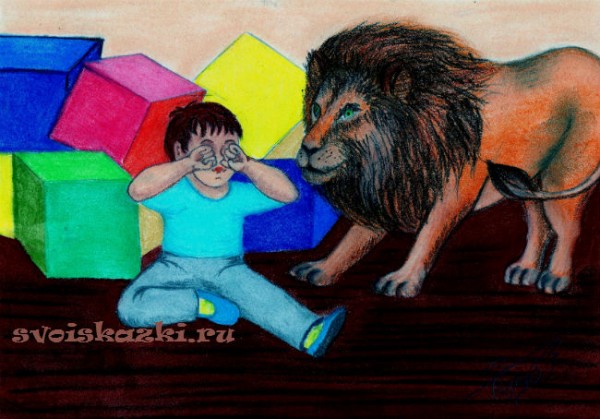 Миша сидел на полу и очень не хотел собирать игрушки, разбросанные по комнате. Мама его всегда ругает за это и говорит, что однажды игрушки его накажут, но Миша не верит. Что он маленький разве во всякие сказки верить! Как они могут его наказать? Игрушки же не настоящие!И тут…– Эй, куда едешь? Ты разве не видишь, что здесь железная дорога? – закричал человек в фуражке.– Ой, простите, я не хотел, – пробормотал красный автомобиль, – я домой ехал.– А ты, заяц, куда летишь? На лапу мне наступил, – подал голос пушистый щенок.– Ау! Кто-нибудь! Помогите выползти из-под кубиков, которые Миша разбросал по полу, – послышался голос маленького Дракоши.Миша оглянулся вокруг и открыл рот. Что это? Откуда здесь столько машин, солдатиков, зверей? Даже поезд настоящий пыхтит, пускает дым, но ехать не может – дорога поломана. Где это он?«Мамочки, да ведь это мои игрушки», – подумал Миша и хотел было сесть на пол, как вдруг все громко закричали:– Эй, ты что собрался отдыхать, после всего, что наделал?«Эт-то что, – подумал Миша, – эт-то я уменьшился? Игрушки же были маленькие, а теперь чего? Вон волк сверкает на меня глазами, будто съесть хочет! »Миша понял, что попал в большую переделку и… заплакал.А игрушки стали его окружать и смотрели на мальчика грустными глазами. Они устали валяться на полу и очень хотели домой. Солдатиков ждала сторожевая башня из кубиков, картонный гараж скучал по своим машинкам, а зверушки мечтали попасть в свой домик на полке. Но они не могут туда попасть сами и не знают, что же им делать.Миша очень испугался. Он посмотрел по сторонам, потом зажмурился от страха, и вдруг…Прямо перед ним появился большой лев с рыжей гривой. Лев сказал:– Миша, мы не собирались тебя обижать, мы просто хотим, чтобы ты помог нам всем вернуться домой. Помоги нам, пожалуйста…– Миша, ты снова уснул на полу? – спросила мама, и Миша открыл глаза. – А ну-ка, бегом в ванную и в кровать, а игрушки, так уж и быть, завтра уберешь.– Мамочка! Я сейчас, я очень быстро, вот только расставлю их по местам, отправлю по домам и сразу купаться. Пожалуйста, мама! Я больше никогда не буду их разбрасывать и всегда буду следить за порядком! Честное слово!